Cesta k radostiVýstava fotografií spojená s dražbouPraha, 4. 2. 2016Slavnostní vernisáží dne 16. 2. 2016 v 17 hodin bude v pražském Topičově salonu zahájena jedinečná výstava fotografií. Jedinečná je v tom ohledu, že vystavená díla jsou výsledkem propojení předních českých fotografů a mladých lidí s handicapem ze škol Jedličkova ústavu.      V jednoduchosti je krása. A fotografování je krásné právě v tom, že je jako forma výtvarné či umělecké seberealizace jednoduše dostupná v podstatě každému. Nadace Jedličkova ústavu proto uspořádala projekt „Cesta k radosti“, který dal mladým lidem s handicapem možnost vzdělávat se v oblasti fotografování na pravidelných seminářích.Během semináře spojili své síly pod vedením uměleckého fotografa Romana Blaška a vytvořili několik svých pohledů na „Cestu k radosti“. Druhou část úsilí vložili do projektu právě čeští umělečtí fotografové (jmenujme např. Jana Saudka, Roberta Vano, Antonína Kratochvíla, Františka Dostála, Jovana Dezorta, Romana Sejkota,   Miroslava Vojtěchovského, Mariana Beneše a další), kteří některá svá díla věnovali na podporu charitativních projektů realizovaných Nadací Jedličkova ústavu.  Výsledkem jejich spolupráce je celkem 89 signovaných fotografií, které si budete moci prohlédnout na výstavě, která bude přístupná do 10. 3. 2016.  Ale nejen to. 25. 2. 2016 se můžete zúčastnit dražby všech fotografií a svou částkou tak přispět na podporu integrace lidí s tělesným postižením na pracovním trhu v rámci tranzitního programu grafického studia Maturus. V tranzitním programu studia Maturus se mohou absolventi škol Jedličkova ústavu a další lidé s handicapem vzdělávat pod vedením zkušeného lektora v grafických a počítačových dovednostech. Zažívají prostředí reálné firmy, komunikují se zákazníky o reálných zakázkách, získávají tolik potřebnou praxi, posilují své kompetence a sebevědomí. Stávají se součástí týmu a jsou po dobu programu regulérními zaměstnanci. Maturus tímto způsobem usiluje o zvýšení jejich šancí na pozdější uplatnění na otevřeném pracovním trhu. Nechte se inspirovat a vydejte se na svou „Cestu k radosti“ do Topičova salonu. Na výstavu, která má rozhodně co nabídnout. Vstupné je zdarma.Výstava: Topičův salon, Národní 9, Praha 1, otevřeno Po – Pá od 10 do 17 hodinO Nadaci Jedličkova ústavu: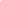 Nadace Jedličkova ústavu byla založena 22. října 1990 jako jedna z prvních nadací po listopadu 1989. Základním posláním Nadace Jedličkova ústavu je shromažďování finančních prostředků a jiných hodnot za účelem zlepšení komplexní rehabilitační péče o děti a mladé lidi s tělesným handicapem ve všech jejích aspektech – výchovně vzdělávacích, rehabilitačních a odborně terapeutických a dále všestranná pomoc v integraci mladých lidí s handicapem do společnosti s cílem zamezit sociální a společenské izolaci. Pomoc je směřována ke klientům a absolventům Jedličkova ústavu a  škol a také k neziskovým organizacím v celé České republice, které mají podobné poslání jako Nadace. O Maturu:Maturus, o.p.s. se věnuje veřejně prospěšnému podnikání v oblasti grafiky. Zaměstnává kreativní lidi s handicapem i bez něj. Současně nabízí tranzitní program, ve kterém se mohou absolventi škol Jedličkova ústavu a lidé
s handicapem vzdělávat pod vedením zkušeného lektora v grafických
a počítačových dovednostech. Maturus patří k minoritě sociálních podniků, které provozují jak inkluzivní tak tranzitní program. To znamená, že zaměstnává více jak 50% lidí se zdravotním postižením v řadách stálých zaměstnanců (inkluze) a z prostředků získaných z vlastní činnosti a dalších zdrojů provozuje tranzitní program, v jehož rámci mohou získat několikaměsíční praxi další lidé s postižením.Kontakt:Jan MazochKoordinátor fundraisingu a marketinguNadace Jedličkova ústavuE-mail: fundraising@nadaceju.czTel: + 420 724 806 142www.nadaceju.cz 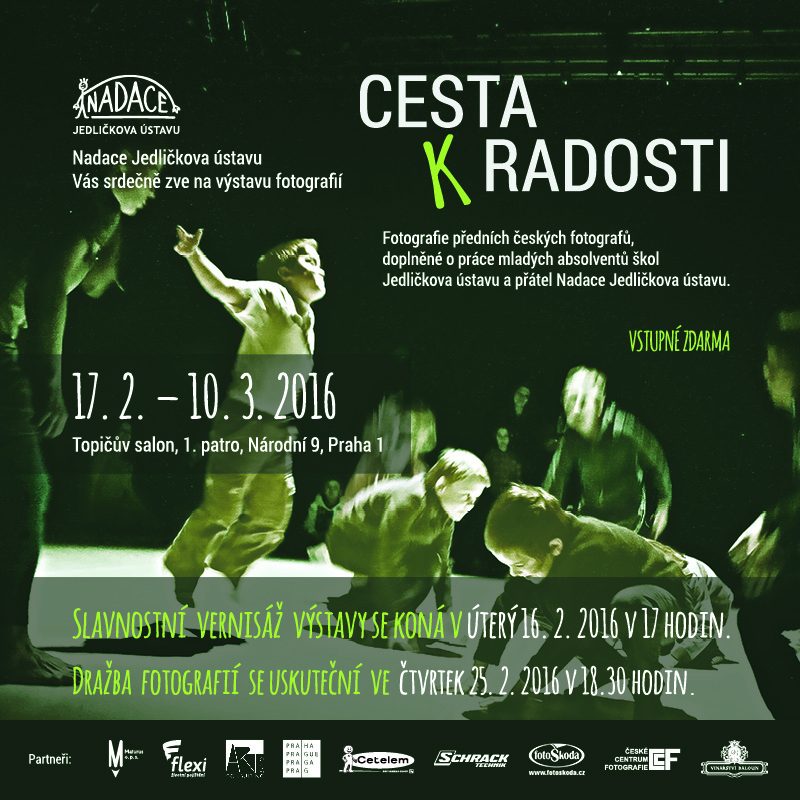 